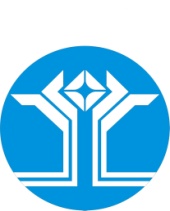 РОССИЙСКАЯ ФЕДЕРАЦИЯ (РОССИЯ)РЕСПУБЛИКА САХА (ЯКУТИЯ)МИРНИНСКИЙ РАЙОНМУНИЦИПАЛЬНОЕ ОБРАЗОВАНИЕ «ПОСЕЛОК АЙХАЛ»ПОСЕЛКОВЫЙ СОВЕТ ДЕПУТАТОВXXIII СЕССИЯРЕШЕНИЕОб установлении земельного налога на 2019 год на территории муниципального образования «Поселок Айхал» Мирнинского района Республики Саха (Якутия)В соответствии с главой 31 Налогового кодекса Российской Федерации, Положением о налогах и сборах муниципального образования «Поселок Айхал», утвержденным поселковым Советом депутатов от 27.11.2010 № 39-10, с изменениями и дополнениями от 31.03.2011 № 43-12, от 19.05.2011 № 45-2, от 29.11.2011 № 50-3, от 10.04.2012 № 54-8, от 27.11.2012 III-№ 2-8, от 29.04.2013 III- № 7-8, от 30.06.2014 III- № 23-4, от 19.11.2014 III- № 29-4, от 27.11.2015 III-№ 43-2, от 22.11.2016 III-№ 55-3 от 23.05.2017 III-№ 61-17, от 21.12.2017 VI-№ 6-4, поселковый Совет депутатов решил:Установить земельный налог на 2019 год на территории муниципального образования «Поселок Айхал» Мирнинского района Республики Саха (Якутия).Установить налоговые ставки следующих размеров:0,3 процента в отношении земельных участков:- отнесенных к землям сельскохозяйственного назначения или к землям в составе зон сельскохозяйственного производства;- занятых жилищным фондом и объектами инженерной инфраструктуры жилищно-коммунального комплекса (за исключением доли в праве на земельный участок, приходящийся на объект, не относящийся к жилищному фонду и к объектам инженерной инфраструктуры жилищно-коммунального комплекса) или предоставленных для жилищного строительства;- предоставленных для личного подсобного хозяйства, садоводства, огородничества или животноводства;- ограниченных в обороте в соответствии с законодательством Российской Федерации, предоставленных для обеспечения обороны, безопасности и таможенных нужд2) 1,5 процента в отношении прочих земельных участков;3) за земельные участки категории земель населенных пунктов согласно виду разрешенного использования земель устанавливаются в соответствии с приложением № 1 к настоящему решению.3.	Установить налоговые ставки за земельные участки согласно классификатору видов разрешенного использования земельных участков в соответствии с приложением № 2 к настоящему решению.4.	Опубликовать настоящее решение в газете «Новости Айхала» и разместить на официальном сайте Администрации МО «Поселок Айхал» (www.мо-айхал.рф).5.	Настоящее решение вступает в силу с 1 января 2019 года, но не ранее чем по истечении одного месяца со дня его официального опубликования.6.	Контроль исполнения настоящего решения возложить на Главу поселка, Комиссию по бюджету, налоговой политике, землепользованию, собственности.Приложение № 1к решениюпоселкового Совета депутатовот 28 ноября 2018 года IV-№ 23-2Налоговые ставки за земельные участки категории земель населенных пунктов согласно виду разрешенного использования земельПриложение № 2к решениюпоселкового Совета депутатовот 28 ноября 2018 года IV-№ 23-2Налоговые ставки за земельные участки согласно классификатору видов разрешенного использования земельных участков28 ноября 2018 годаIV-№ 23-2 Глава поселка___________________________В.П. КарповПредседательпоселкового Совета депутатов________________________С.А. Домброван№ п/пВид разрешенного использования  земельСостав вида разрешенного использования по категориям налогоплательщиковпроцентная ставка земельного налога на 2019 год1Земельные участки, предназначенные для размещения домов среднеэтажной и многоэтажной жилой застройкидля всех категорий0,32Земельные участки, предназначенные для размещения домов малоэтажной и индивидуальной жилой застройкидля всех категорий0,33Земельные участки, предназначенные для гаражей и автостоянокдля всех категорий1,54Земельные участки, предназначенные для  дачного строительства, садоводства и огородничествадля всех категорий0,35Земельные участки, предназначенные для размещения объектов торговли, общественного питания и бытового обслуживаниядля всех категорий1,56Земельные участки, предназначенные для гостиницдля всех категорий0,777Земельные участки, предназначенные  для размещения офисных зданий делового и коммерческого назначенияДля всех категорий0,778Земельные участки, предназначенные для размещения объектов рекреационного и лечебно-оздоровительного назначениядля всех категорий1,59Земельные участки предназначенные для размещения производственных и административных зданий, строений, сооружений промышленности, коммунального хозяйства, материально-технического, продовольственного снабжения, сбыта и заготовок9.1.з/у предназначенные для размещения производственных и административных зданий, строений ,сооружений промышленности, материально-технического, продовольственного снабжения, сбыта и заготовок1,039Земельные участки предназначенные для размещения производственных и административных зданий, строений, сооружений промышленности, коммунального хозяйства, материально-технического, продовольственного снабжения, сбыта и заготовок9.2. з/у предназначенные для размещения производственных и административных зданий, строений, сооружений  коммунального хозяйства0,210Земельные участки, предназначенные  для размещения электростанций, обслуживающих их сооружений и объектовдля всех категорий1,511Земельные участки, предназначенные для размещения портов, водных, железнодорожных вокзалов, автодорожных вокзалов, аэропортов, аэродромов, аэровокзаловдля всех категорий0,0112Земельные участки занятые водными объектами, находящимися в оборотедля всех категорий0,0113Земельные участки, предназначенные для разработки полезных  ископаемых, размещения железнодорожных путей, автомобильных дорог, искусственно созданных внутренних водных путей, причалов, пристаней, полос отвода железных и автомобильных дорог, водных путей, трубопроводов, кабельных ,радиорелейных и воздушных линий связи и линий радиофикации. воздушных линий электропередачи конструктивных элементов  и сооружений, объектов,  необходимых для эксплуатации. Содержания, строительства, реконструкции, ремонта, развития надземных и подземных зданий, строений, сооружений,  устройств транспорта, энергетики и связи, размещения наземных сооружений и инфраструктуры спутниковой связи, объектов  космической деятельности, военных объектовдля всех категорий1,0314Земельные участки, занятые особо охраняемыми территориями и объектами, городскими лесами, скверами, парками, городскими садамидля всех категорий0,30,315Земельные участки, предназначенные для  сельскохозяйственного использованиядля всех категорий0,30,316Земельные участки улиц, проспектов, площадей, шоссе, аллей, бульваров, застав, переулков, проездов, тупиков; земельные участки земель резерва; земельные участки, занятые водными объектами. изъятыми из оборота или ограниченными в обороте в соответствии с законодательством РФ; земельные участки под полосами отвода водоемов, каналов и коллекторов, набережные.для всех категорий1,51,517Земельные участки, предназначенные  для размещения административных зданий, объектов образования, науки, здравоохранения и социального обеспечения, физической культуры и спорта, культуры, искусства, религиидля всех категорий0,30,3Наименование вида разрешенного использования земельного участка <1>Описание вида разрешенного использования земельного участка <2>Код (числовое обозначение) вида разрешенного использования земельного участка <3>Процентная ставка земельного налога  на 2019 год1234Сельскохозяйственное использованиеВедение сельского хозяйства.1.0Сельскохозяйственное использованиеСодержание данного вида разрешенного использования включает в себя содержание видов разрешенного использования с кодами 1.1 - 1.18, в том числе размещение зданий и сооружений, используемых для хранения и переработки сельскохозяйственной продукции1.0РастениеводствоОсуществление хозяйственной деятельности, связанной с выращиванием сельскохозяйственных культур.1.10,30%РастениеводствоСодержание данного вида разрешенного использования включает в себя содержание видов разрешенного использования с кодами 1.2 - 1.61.10,30%Выращивание зерновых и иных сельскохозяйственных культурОсуществление хозяйственной деятельности на сельскохозяйственных угодьях, связанной с производством зерновых, бобовых, кормовых, технических, масличных, эфиромасличных и иных сельскохозяйственных культур1.20,30%ОвощеводствоОсуществление хозяйственной деятельности на сельскохозяйственных угодьях, связанной с производством картофеля, листовых, плодовых, луковичных и бахчевых сельскохозяйственных культур, в том числе с использованием теплиц1.30,30%Выращивание тонизирующих, лекарственных, цветочных культурОсуществление хозяйственной деятельности, в том числе на сельскохозяйственных угодьях, связанной с производством чая, лекарственных и цветочных культур1.40,30%СадоводствоОсуществление хозяйственной деятельности, в том числе на сельскохозяйственных угодьях, связанной с выращиванием многолетних плодовых и ягодных культур, винограда и иных многолетних культур1.50,30%Выращивание льна и коноплиОсуществление хозяйственной деятельности, в том числе на сельскохозяйственных угодьях, связанной с выращиванием льна, конопли1.60,30%ЖивотноводствоОсуществление хозяйственной деятельности, связанной с производством продукции животноводства, в том числе сенокошение, выпас сельскохозяйственных животных, разведение племенных животных, производство и использование племенной продукции (материала), размещение зданий, сооружений, используемых для содержания и разведения сельскохозяйственных животных, производства, хранения и первичной переработки сельскохозяйственной продукции.1.70,30%ЖивотноводствоСодержание данного вида разрешенного использования включает в себя содержание видов разрешенного использования с кодами 1.8 - 1.111.70,30%СкотоводствоОсуществление хозяйственной деятельности, в том числе на сельскохозяйственных угодьях, связанной с разведением сельскохозяйственных животных (крупного рогатого скота, овец, коз, лошадей, верблюдов, оленей);1.80,30%Скотоводствосенокошение, выпас сельскохозяйственных животных, производство кормов, размещение зданий, сооружений, используемых для содержания и разведения сельскохозяйственных животных;1.8Скотоводстворазведение племенных животных, производство и использование племенной продукции (материала)1.8ЗвероводствоОсуществление хозяйственной деятельности, связанной с разведением в неволе ценных пушных зверей;1.90,30%Звероводстворазмещение зданий, сооружений, используемых для содержания и разведения животных, производства, хранения и первичной переработки продукции;1.90,30%Звероводстворазведение племенных животных, производство и использование племенной продукции (материала)1.90,30%ПтицеводствоОсуществление хозяйственной деятельности, связанной с разведением домашних пород птиц, в том числе водоплавающих;1.100,30%Птицеводстворазмещение зданий, сооружений, используемых для содержания и разведения животных, производства, хранения и первичной переработки продукции птицеводства;1.100,30%Птицеводстворазведение племенных животных, производство и использование племенной продукции (материала)1.100,30%СвиноводствоОсуществление хозяйственной деятельности, связанной с разведением свиней;1.110,30%Свиноводстворазмещение зданий, сооружений, используемых для содержания и разведения животных, производства, хранения и первичной переработки продукции;1.11Свиноводстворазведение племенных животных, производство и использование племенной продукции (материала)1.11ПчеловодствоОсуществление хозяйственной деятельности, в том числе на сельскохозяйственных угодьях, по разведению, содержанию и использованию пчел и иных полезных насекомых;1.120,30%Пчеловодстворазмещение ульев, иных объектов и оборудования, необходимого для пчеловодства и разведениях иных полезных насекомых;1.120,30%Пчеловодстворазмещение сооружений, используемых для хранения и первичной переработки продукции пчеловодства1.120,30%РыбоводствоОсуществление хозяйственной деятельности, связанной с разведением и (или) содержанием, выращиванием объектов рыбоводства (аквакультуры);1.130,30%Рыбоводстворазмещение зданий, сооружений, оборудования, необходимых для осуществления рыбоводства (аквакультуры)1.130,30%Научное обеспечение сельского хозяйстваОсуществление научной и селекционной работы, ведения сельского хозяйства для получения ценных с научной точки зрения образцов растительного и животного мира;1.140,30%Научное обеспечение сельского хозяйстваразмещение коллекций генетических ресурсов растений1.140,30%Хранение и переработка сельскохозяйственной продукцииРазмещение зданий, сооружений, используемых для производства, хранения, первичной и глубокой переработки сельскохозяйственной продукции1.150,30%Ведение личного подсобного хозяйства на полевых участкахПроизводство сельскохозяйственной продукции без права возведения объектов капитального строительства1.160,30%ПитомникиВыращивание и реализация подроста деревьев и кустарников, используемых в сельском хозяйстве, а также иных сельскохозяйственных культур для получения рассады и семян;1.170,30%Питомникиразмещение сооружений, необходимых для указанных видов сельскохозяйственного производства1.170,30%Обеспечение сельскохозяйственного производстваРазмещение машинно-транспортных и ремонтных станций, ангаров и гаражей для сельскохозяйственной техники, амбаров, водонапорных башен, трансформаторных станций и иного технического оборудования, используемого для ведения сельского хозяйства1.180,30%Жилая застройкаРазмещение жилых помещений различного вида и обеспечение проживания в них.2.0Жилая застройкаК жилой застройке относятся здания (помещения в них), предназначенные для проживания человека, за исключением зданий (помещений), используемых:2.0Жилая застройка- с целью извлечения предпринимательской выгоды из предоставления жилого помещения для временного проживания в них (гостиницы, дома отдыха);2.0Жилая застройка- для проживания с одновременным осуществлением лечения или социального обслуживания населения (санатории, дома ребенка, дома престарелых, больницы);2.0Жилая застройка- как способ обеспечения непрерывности производства (вахтовые помещения, служебные жилые помещения на производственных объектах);2.0Жилая застройка- как способ обеспечения деятельности режимного учреждения (казармы, караульные помещения, места лишения свободы, содержания под стражей).2.0Жилая застройкаСодержание данного вида разрешенного использования включает в себя содержание видов разрешенного использования с кодами 2.1 - 2.7.12.0(в ред. Приказа Минэкономразвития России от 30.09.2015 N 709)(в ред. Приказа Минэкономразвития России от 30.09.2015 N 709)(в ред. Приказа Минэкономразвития России от 30.09.2015 N 709)Для индивидуального жилищного строительстваРазмещение индивидуального жилого дома (дом, пригодный для постоянного проживания, высотой не выше трех надземных этажей);2.10,30%Для индивидуального жилищного строительствавыращивание плодовых, ягодных, овощных, бахчевых или иных декоративных или сельскохозяйственных культур;2.10,30%Для индивидуального жилищного строительстваразмещение индивидуальных гаражей и подсобных сооружений2.10,30%(в ред. Приказа Минэкономразвития России от 30.09.2015 N 709)(в ред. Приказа Минэкономразвития России от 30.09.2015 N 709)(в ред. Приказа Минэкономразвития России от 30.09.2015 N 709)Малоэтажная многоквартирная жилая застройкаРазмещение малоэтажного многоквартирного жилого дома (дом, пригодный для постоянного проживания, высотой до 4 этажей, включая мансардный);2.1.10,30%Малоэтажная многоквартирная жилая застройкаразведение декоративных и плодовых деревьев, овощных и ягодных культур;2.1.10,30%Малоэтажная многоквартирная жилая застройкаразмещение индивидуальных гаражей и иных вспомогательных сооружений;2.1.10,30%Малоэтажная многоквартирная жилая застройкаобустройство спортивных и детских площадок, площадок отдыха;2.1.10,30%Малоэтажная многоквартирная жилая застройкаразмещение объектов обслуживания жилой застройки во встроенных, пристроенных и встроенно-пристроенных помещениях малоэтажного многоквартирного дома, если общая площадь таких помещений в малоэтажном многоквартирном доме не составляет более 15% общей площади помещений дома2.1.10,30%(введено Приказом Минэкономразвития России от 30.09.2015 N 709)(введено Приказом Минэкономразвития России от 30.09.2015 N 709)(введено Приказом Минэкономразвития России от 30.09.2015 N 709)Для ведения личного подсобного хозяйстваРазмещение жилого дома, не предназначенного для раздела на квартиры (дома, пригодные для постоянного проживания и высотой не выше трех надземных этажей);2.20,30%Для ведения личного подсобного хозяйствапроизводство сельскохозяйственной продукции;2.20,30%Для ведения личного подсобного хозяйстваразмещение гаража и иных вспомогательных сооружений;2.20,30%Для ведения личного подсобного хозяйствасодержание сельскохозяйственных животных2.20,30%(в ред. Приказа Минэкономразвития России от 30.09.2015 N 709)(в ред. Приказа Минэкономразвития России от 30.09.2015 N 709)(в ред. Приказа Минэкономразвития России от 30.09.2015 N 709)Блокированная жилая застройкаРазмещение жилого дома, не предназначенного для раздела на квартиры, имеющего одну или несколько общих стен с соседними жилыми домами (количеством этажей не более чем три, при общем количестве совмещенных домов не более десяти и каждый из которых предназначен для проживания одной семьи, имеет общую стену (общие стены) без проемов с соседним блоком или соседними блоками, расположен на отдельном земельном участке и имеет выход на территорию общего пользования (жилые дома блокированной застройки);2.30,30%Блокированная жилая застройкаразведение декоративных и плодовых деревьев, овощных и ягодных культур;2.30,30%Блокированная жилая застройкаразмещение индивидуальных гаражей и иных вспомогательных сооружений;2.30,30%Блокированная жилая застройкаобустройство спортивных и детских площадок, площадок отдыха2.30,30%(в ред. Приказа Минэкономразвития России от 30.09.2015 N 709)(в ред. Приказа Минэкономразвития России от 30.09.2015 N 709)(в ред. Приказа Минэкономразвития России от 30.09.2015 N 709)Передвижное жильеРазмещение сооружений, пригодных к использованию в качестве жилья (палаточные городки, кемпинги, жилые вагончики, жилые прицепы) с возможностью подключения названных сооружений к инженерным сетям, находящимся на земельном участке или на земельных участках, имеющих инженерные сооружения, предназначенных для общего пользования2.40,30%Среднеэтажная жилая застройкаРазмещение жилых домов, предназначенных для разделения на квартиры, каждая из которых пригодна для постоянного проживания (жилые дома высотой не выше восьми надземных этажей, разделенных на две и более квартиры);2.50,30%Среднеэтажная жилая застройкаблагоустройство и озеленение;2.50,30%Среднеэтажная жилая застройкаразмещение подземных гаражей и автостоянок;2.50,30%Среднеэтажная жилая застройкаобустройство спортивных и детских площадок, площадок отдыха;2.50,30%Среднеэтажная жилая застройкаразмещение объектов обслуживания жилой застройки во встроенных, пристроенных и встроенно-пристроенных помещениях многоквартирного дома, если общая площадь таких помещений в многоквартирном доме не составляет более 20% общей площади помещений дома2.50,30%Многоэтажная жилая застройка (высотная застройка)Размещение жилых домов, предназначенных для разделения на квартиры, каждая из которых пригодна для постоянного проживания (жилые дома высотой девять и выше этажей, включая подземные, разделенных на двадцать и более квартир);2.60,30%Многоэтажная жилая застройка (высотная застройка)благоустройство и озеленение придомовых территорий;2.60,30%Многоэтажная жилая застройка (высотная застройка)обустройство спортивных и детских площадок, хозяйственных площадок;2.60,30%Многоэтажная жилая застройка (высотная застройка)размещение подземных гаражей и наземных автостоянок, размещение объектов обслуживания жилой застройки во встроенных, пристроенных и встроенно-пристроенных помещениях многоквартирного дома в отдельных помещениях дома, если площадь таких помещений в многоквартирном доме не составляет более 15% от общей площади дома2.60,30%Обслуживание жилой застройкиРазмещение объектов капитального строительства, размещение которых предусмотрено видами разрешенного использования с кодами 3.1, 3.2, 3.3, 3.4, 3.4.1, 3.5.1, 3.6, 3.7, 3.10.1, 4.1, 4.3, 4.4, 4.6, 4.7, 4.9, если их размещение связано с удовлетворением повседневных потребностей жителей, не причиняет вреда окружающей среде и санитарному благополучию, не причиняет существенного неудобства жителям, не требует установления санитарной зоны2.70,30%(в ред. Приказа Минэкономразвития России от 30.09.2015 N 709)(в ред. Приказа Минэкономразвития России от 30.09.2015 N 709)(в ред. Приказа Минэкономразвития России от 30.09.2015 N 709)Объекты гаражного назначенияРазмещение отдельно стоящих и пристроенных гаражей, в том числе подземных, предназначенных для хранения личного автотранспорта граждан, с возможностью размещения автомобильных моек2.7.11,50%(введено Приказом Минэкономразвития России от 30.09.2015 N 709)(введено Приказом Минэкономразвития России от 30.09.2015 N 709)(введено Приказом Минэкономразвития России от 30.09.2015 N 709)Общественное использование объектов капитального строительстваРазмещение объектов капитального строительства в целях обеспечения удовлетворения бытовых, социальных и духовных потребностей человека. Содержание данного вида разрешенного использования включает в себя содержание видов разрешенного использования с кодами 3.1 - 3.10.23.0(в ред. Приказа Минэкономразвития России от 30.09.2015 N 709)(в ред. Приказа Минэкономразвития России от 30.09.2015 N 709)(в ред. Приказа Минэкономразвития России от 30.09.2015 N 709)Коммунальное обслуживаниеРазмещение объектов капитального строительства в целях обеспечения физических и юридических лиц коммунальными услугами, в частности: поставки воды, тепла, электричества, газа, предоставления услуг связи, отвода канализационных стоков, очистки и уборки объектов недвижимости (котельных, водозаборов, очистных сооружений, насосных станций, водопроводов, линий электропередач, трансформаторных подстанций, газопроводов, линий связи, телефонных станций, канализаций, стоянок, гаражей и мастерских для обслуживания уборочной и аварийной техники, а также зданий или помещений, предназначенных для приема физических и юридических лиц в связи с предоставлением им коммунальных услуг)3.10,20%(в ред. Приказа Минэкономразвития России от 30.09.2015 N 709)(в ред. Приказа Минэкономразвития России от 30.09.2015 N 709)(в ред. Приказа Минэкономразвития России от 30.09.2015 N 709)Социальное обслуживаниеРазмещение объектов капитального строительства, предназначенных для оказания гражданам социальной помощи (службы занятости населения, дома престарелых, дома ребенка, детские дома, пункты питания малоимущих граждан, пункты ночлега для бездомных граждан, службы психологической и бесплатной юридической помощи, социальные, пенсионные и иные службы, в которых осуществляется прием граждан по вопросам оказания социальной помощи и назначения социальных или пенсионных выплат);3.20,30%Социальное обслуживаниеразмещение объектов капитального строительства для размещения отделений почты и телеграфа;3.20,30%Социальное обслуживаниеразмещение объектов капитального строительства для размещения общественных некоммерческих организаций: благотворительных организаций, клубов по интересам3.20,30%Бытовое обслуживаниеРазмещение объектов капитального строительства, предназначенных для оказания населению или организациям бытовых услуг (мастерские мелкого ремонта, ателье, бани, парикмахерские, прачечные, химчистки, похоронные бюро)3.30,80%(в ред. Приказа Минэкономразвития России от 30.09.2015 N 709)(в ред. Приказа Минэкономразвития России от 30.09.2015 N 709)(в ред. Приказа Минэкономразвития России от 30.09.2015 N 709)ЗдравоохранениеРазмещение объектов капитального строительства, предназначенных для оказания гражданам медицинской помощи. Содержание данного вида разрешенного использования включает в себя содержание видов разрешенного использования с кодами 3.4.1 - 3.4.23.4(в ред. Приказа Минэкономразвития России от 30.09.2015 N 709)(в ред. Приказа Минэкономразвития России от 30.09.2015 N 709)(в ред. Приказа Минэкономразвития России от 30.09.2015 N 709)Амбулаторно-поликлиническое обслуживаниеРазмещение объектов капитального строительства, предназначенных для оказания гражданам амбулаторно-поликлинической медицинской помощи (поликлиники, фельдшерские пункты, пункты здравоохранения, центры матери и ребенка, диагностические центры, молочные кухни, станции донорства крови, клинические лаборатории)3.4.10,30%(введено Приказом Минэкономразвития России от 30.09.2015 N 709)(введено Приказом Минэкономразвития России от 30.09.2015 N 709)(введено Приказом Минэкономразвития России от 30.09.2015 N 709)Стационарное медицинское обслуживаниеРазмещение объектов капитального строительства, предназначенных для оказания гражданам медицинской помощи в стационарах (больницы, родильные дома, научно-медицинские учреждения и прочие объекты, обеспечивающие оказание услуги по лечению в стационаре);3.4.20,30%Стационарное медицинское обслуживаниеразмещение станций скорой помощи3.4.20,30%(введено Приказом Минэкономразвития России от 30.09.2015 N 709)(введено Приказом Минэкономразвития России от 30.09.2015 N 709)(введено Приказом Минэкономразвития России от 30.09.2015 N 709)Образование и просвещениеРазмещение объектов капитального строительства, предназначенных для воспитания, образования и просвещения (детские ясли, детские сады, школы, лицеи, гимназии, профессиональные технические училища, колледжи, художественные, музыкальные школы и училища, образовательные кружки, общества знаний, институты, университеты, организации по переподготовке и повышению квалификации специалистов и иные организации, осуществляющие деятельность по воспитанию, образованию и просвещению). Содержание данного вида разрешенного использования включает в себя содержание видов разрешенного использования с кодами 3.5.1 - 3.5.23.50,30%(в ред. Приказа Минэкономразвития России от 30.09.2015 N 709)(в ред. Приказа Минэкономразвития России от 30.09.2015 N 709)(в ред. Приказа Минэкономразвития России от 30.09.2015 N 709)Дошкольное, начальное и среднее общее образованиеРазмещение объектов капитального строительства, предназначенных для просвещения, дошкольного, начального и среднего общего образования (детские ясли, детские сады, школы, лицеи, гимназии, художественные, музыкальные школы, образовательные кружки и иные организации, осуществляющие деятельность по воспитанию, образованию и просвещению)3.5.10,30%(введено Приказом Минэкономразвития России от 30.09.2015 N 709)(введено Приказом Минэкономразвития России от 30.09.2015 N 709)(введено Приказом Минэкономразвития России от 30.09.2015 N 709)Среднее и высшее профессиональное образованиеРазмещение объектов капитального строительства, предназначенных для профессионального образования и просвещения (профессиональные технические училища, колледжи, художественные, музыкальные училища, общества знаний, институты, университеты, организации по переподготовке и повышению квалификации специалистов и иные организации, осуществляющие деятельность по образованию и просвещению)3.5.20,30%(введено Приказом Минэкономразвития России от 30.09.2015 N 709)(введено Приказом Минэкономразвития России от 30.09.2015 N 709)(введено Приказом Минэкономразвития России от 30.09.2015 N 709)Культурное развитиеРазмещение объектов капитального строительства, предназначенных для размещения в них музеев, выставочных залов, художественных галерей, домов культуры, библиотек, кинотеатров и кинозалов, театров, филармоний, планетариев;3.60,30%Культурное развитиеустройство площадок для празднеств и гуляний;3.60,30%Культурное развитиеразмещение зданий и сооружений для размещения цирков, зверинцев, зоопарков, океанариумов3.60,30%(в ред. Приказа Минэкономразвития России от 30.09.2015 N 709)(в ред. Приказа Минэкономразвития России от 30.09.2015 N 709)(в ред. Приказа Минэкономразвития России от 30.09.2015 N 709)Религиозное использованиеРазмещение объектов капитального строительства, предназначенных для отправления религиозных обрядов (церкви, соборы, храмы, часовни, монастыри, мечети, молельные дома);3.70,30%Религиозное использованиеразмещение объектов капитального строительства, предназначенных для постоянного местонахождения духовных лиц, паломников и послушников в связи с осуществлением ими религиозной службы, а также для осуществления благотворительной и религиозной образовательной деятельности (монастыри, скиты, воскресные школы, семинарии, духовные училища)3.70,30%Общественное управлениеРазмещение объектов капитального строительства, предназначенных для размещения органов государственной власти, органов местного самоуправления, судов, а также организаций, непосредственно обеспечивающих их деятельность;3.80,77%Общественное управлениеразмещение объектов капитального строительства, предназначенных для размещения органов управления политических партий, профессиональных и отраслевых союзов, творческих союзов и иных общественных объединений граждан по отраслевому или политическому признаку;3.80,77%Общественное управлениеразмещение объектов капитального строительства для дипломатических представительства иностранных государств и консульских учреждений в Российской Федерации3.80,77%(в ред. Приказа Минэкономразвития России от 30.09.2015 N 709)(в ред. Приказа Минэкономразвития России от 30.09.2015 N 709)(в ред. Приказа Минэкономразвития России от 30.09.2015 N 709)Обеспечение научной деятельностиРазмещение объектов капитального строительства для проведения научных исследований и изысканий, испытаний опытных промышленных образцов, для размещения организаций, осуществляющих научные изыскания, исследования и разработки (научно-исследовательские институты, проектные институты, научные центры, опытно-конструкторские центры, государственные академии наук, в том числе отраслевые), проведения научной и селекционной работы, ведения сельского и лесного хозяйства для получения ценных с научной точки зрения образцов растительного и животного мира3.90,30%Обеспечение деятельности в области гидрометеорологии и смежных с ней областяхРазмещение объектов капитального строительства, предназначенных для наблюдений за физическими и химическими процессами, происходящими в окружающей среде, определения ее гидрометеорологических, агрометеорологических и гелиогеофизических характеристик, уровня загрязнения атмосферного воздуха, почв, водных объектов, в том числе по гидробиологическим показателям, и околоземного - космического пространства, зданий и сооружений, используемых в области гидрометеорологии и смежных с ней областях (доплеровские метеорологические радиолокаторы, гидрологические посты и другие)3.9.10,30%(введено Приказом Минэкономразвития России от 30.09.2015 N 709)(введено Приказом Минэкономразвития России от 30.09.2015 N 709)(введено Приказом Минэкономразвития России от 30.09.2015 N 709)Ветеринарное обслуживаниеРазмещение объектов капитального строительства, предназначенных для оказания ветеринарных услуг, содержания или разведения животных, не являющихся сельскохозяйственными, под надзором человека. Содержание данного вида разрешенного использования включает в себя содержание видов разрешенного использования с кодами 3.10.1 - 3.10.23.10(в ред. Приказа Минэкономразвития России от 30.09.2015 N 709)(в ред. Приказа Минэкономразвития России от 30.09.2015 N 709)(в ред. Приказа Минэкономразвития России от 30.09.2015 N 709)Амбулаторное ветеринарное обслуживаниеРазмещение объектов капитального строительства, предназначенных для оказания ветеринарных услуг без содержания животных3.10.10,30%(введено Приказом Минэкономразвития России от 30.09.2015 N 709)(введено Приказом Минэкономразвития России от 30.09.2015 N 709)(введено Приказом Минэкономразвития России от 30.09.2015 N 709)Приюты для животныхРазмещение объектов капитального строительства, предназначенных для оказания ветеринарных услуг в стационаре;3.10.20,30%Приюты для животныхразмещение объектов капитального строительства, предназначенных для содержания, разведения животных, не являющихся сельскохозяйственными, под надзором человека, оказания услуг по содержанию и лечению бездомных животных;3.10.20,30%Приюты для животныхразмещение объектов капитального строительства, предназначенных для организации гостиниц для животных3.10.20,30%(введено Приказом Минэкономразвития России от 30.09.2015 N 709)(введено Приказом Минэкономразвития России от 30.09.2015 N 709)(введено Приказом Минэкономразвития России от 30.09.2015 N 709)ПредпринимательствоРазмещение объектов капитального строительства в целях извлечения прибыли на основании торговой, банковской и иной предпринимательской деятельности.4.0ПредпринимательствоСодержание данного вида разрешенного использования включает в себя содержание видов разрешенного использования, предусмотренных кодами 4.1 - 4.104.0(в ред. Приказа Минэкономразвития России от 30.09.2015 N 709)(в ред. Приказа Минэкономразвития России от 30.09.2015 N 709)(в ред. Приказа Минэкономразвития России от 30.09.2015 N 709)Деловое управлениеРазмещение объектов капитального строительства с целью: размещения объектов управленческой деятельности, не связанной с государственным или муниципальным управлением и оказанием услуг, а также с целью обеспечения совершения сделок, не требующих передачи товара в момент их совершения между организациями, в том числе биржевая деятельность (за исключением банковской и страховой деятельности)4.10,77 %(в ред. Приказа Минэкономразвития России от 30.09.2015 N 709)(в ред. Приказа Минэкономразвития России от 30.09.2015 N 709)(в ред. Приказа Минэкономразвития России от 30.09.2015 N 709)Объекты торговли (торговые центры, торгово-развлекательные центры (комплексы)Размещение объектов капитального строительства, общей площадью свыше 5000 кв. м с целью размещения одной или нескольких организаций, осуществляющих продажу товаров, и (или) оказание услуг в соответствии с содержанием видов разрешенного использования с кодами 4.5 - 4.9;4.21,50%Объекты торговли (торговые центры, торгово-развлекательные центры (комплексы)размещение гаражей и (или) стоянок для автомобилей сотрудников и посетителей торгового центра4.21,50%(в ред. Приказа Минэкономразвития России от 30.09.2015 N 709)(в ред. Приказа Минэкономразвития России от 30.09.2015 N 709)(в ред. Приказа Минэкономразвития России от 30.09.2015 N 709)РынкиРазмещение объектов капитального строительства, сооружений, предназначенных для организации постоянной или временной торговли (ярмарка, рынок, базар), с учетом того, что каждое из торговых мест не располагает торговой площадью более 200 кв. м;4.31,50%Рынкиразмещение гаражей и (или) стоянок для автомобилей сотрудников и посетителей рынка4.31,50%(в ред. Приказа Минэкономразвития России от 30.09.2015 N 709)(в ред. Приказа Минэкономразвития России от 30.09.2015 N 709)(в ред. Приказа Минэкономразвития России от 30.09.2015 N 709)МагазиныРазмещение объектов капитального строительства, предназначенных для продажи товаров, торговая площадь которых составляет до 5000 кв. м4.41,50%Банковская и страховая деятельностьРазмещение объектов капитального строительства, предназначенных для размещения организаций, оказывающих банковские и страховые4.50,77%Общественное питаниеРазмещение объектов капитального строительства в целях устройства мест общественного питания (рестораны, кафе, столовые, закусочные, бары)4.61,50%(в ред. Приказа Минэкономразвития России от 30.09.2015 N 709)(в ред. Приказа Минэкономразвития России от 30.09.2015 N 709)(в ред. Приказа Минэкономразвития России от 30.09.2015 N 709)Гостиничное обслуживаниеРазмещение гостиниц, а также иных зданий, используемых с целью извлечения предпринимательской выгоды из предоставления жилого помещения для временного проживания в них4.70,77%(в ред. Приказа Минэкономразвития России от 30.09.2015 N 709)(в ред. Приказа Минэкономразвития России от 30.09.2015 N 709)(в ред. Приказа Минэкономразвития России от 30.09.2015 N 709)РазвлеченияРазмещение объектов капитального строительства, предназначенных для размещения: дискотек и танцевальных площадок, ночных клубов, аквапарков, боулинга, аттракционов, ипподромов, игровых автоматов (кроме игрового оборудования, используемого для проведения азартных игр) и игровых площадок;4.81,50%Развлеченияв игорных зонах также допускается размещение игорных заведений, залов игровых автоматов, используемых для проведения азартных игр, и игровых столов, а также размещение гостиниц и заведений общественного питания для посетителей игорных зон4.81,50%Обслуживание автотранспортаРазмещение постоянных или временных гаражей с несколькими стояночными местами, стоянок (парковок), гаражей, в том числе многоярусных, не указанных в коде 2.7.14.91,5 %(в ред. Приказа Минэкономразвития России от 30.09.2015 N 709)(в ред. Приказа Минэкономразвития России от 30.09.2015 N 709)(в ред. Приказа Минэкономразвития России от 30.09.2015 N 709)Объекты придорожного сервисаРазмещение автозаправочных станций (бензиновых, газовых);4.9.11,50%Объекты придорожного сервисаразмещение магазинов сопутствующей торговли, зданий для организации общественного питания в качестве объектов придорожного сервиса;4.9.11,50%Объекты придорожного сервисапредоставление гостиничных услуг в качестве придорожного сервиса;4.9.11,50%Объекты придорожного сервисаразмещение автомобильных моек и прачечных для автомобильных принадлежностей, мастерских, предназначенных для ремонта и обслуживания автомобилей и прочих объектов придорожного сервиса4.9.11,50%(введено Приказом Минэкономразвития России от 30.09.2015 N 709)(введено Приказом Минэкономразвития России от 30.09.2015 N 709)(введено Приказом Минэкономразвития России от 30.09.2015 N 709)Выставочно-ярмарочная деятельностьРазмещение объектов капитального строительства, сооружений, предназначенных для осуществления выставочно-ярмарочной и конгрессной деятельности, включая деятельность, необходимую для обслуживания указанных мероприятий (застройка экспозиционной площади, организация питания участников мероприятий)4.101,50%(введено Приказом Минэкономразвития России от 30.09.2015 N 709)(введено Приказом Минэкономразвития России от 30.09.2015 N 709)(введено Приказом Минэкономразвития России от 30.09.2015 N 709)Отдых (рекреация)Обустройство мест для занятия спортом, физической культурой, пешими или верховыми прогулками, отдыха и туризма, наблюдения за природой, пикников, охоты, рыбалки и иной деятельности;5.0Отдых (рекреация)создание и уход за парками, городскими лесами, садами и скверами, прудами, озерами, водохранилищами, пляжами, береговыми полосами водных объектов общего пользования, а также обустройство мест отдыха в них.5.0Отдых (рекреация)Содержание данного вида разрешенного использования включает в себя содержание видов разрешенного использования с кодами 5.1 - 5.55.0(в ред. Приказа Минэкономразвития России от 30.09.2015 N 709)(в ред. Приказа Минэкономразвития России от 30.09.2015 N 709)(в ред. Приказа Минэкономразвития России от 30.09.2015 N 709)СпортРазмещение объектов капитального строительства в качестве спортивных клубов, спортивных залов, бассейнов, устройство площадок для занятия спортом и физкультурой (беговые дорожки, спортивные сооружения, теннисные корты, поля для спортивной игры, автодромы, мотодромы, трамплины, трассы и спортивные стрельбища), в том числе водным (причалы и сооружения, необходимые для водных видов спорта и хранения соответствующего инвентаря);5.10,30%Спортразмещение спортивных баз и лагерей5.10,30%(в ред. Приказа Минэкономразвития России от 30.09.2015 N 709)(в ред. Приказа Минэкономразвития России от 30.09.2015 N 709)(в ред. Приказа Минэкономразвития России от 30.09.2015 N 709)Природно-познавательный туризмРазмещение баз и палаточных лагерей для проведения походов и экскурсий по ознакомлению с природой, пеших и конных прогулок, устройство троп и дорожек, размещение щитов с познавательными сведениями об окружающей природной среде;5.20,30%Природно-познавательный туризмосуществление необходимых природоохранных и природовосстановительных мероприятий5.20,30%Туристическое обслуживаниеРазмещение пансионатов, туристических гостиниц, кемпингов, домов отдыха, не оказывающих услуги по лечению, а также иных зданий, используемых с целью извлечения предпринимательской выгоды из предоставления жилого помещения для временного проживания в них;5.2.11,5%Туристическое обслуживаниеразмещение детских лагерей5.2.11,5%(введено Приказом Минэкономразвития России от 30.09.2015 N 709)(введено Приказом Минэкономразвития России от 30.09.2015 N 709)(введено Приказом Минэкономразвития России от 30.09.2015 N 709)Охота и рыбалкаОбустройство мест охоты и рыбалки, в том числе размещение дома охотника или рыболова, сооружений, необходимых для восстановления и поддержания поголовья зверей или количества рыбы5.30,30%Причалы для маломерных судовРазмещение сооружений, предназначенных для причаливания, хранения и обслуживания яхт, катеров, лодок и других маломерных судов5.40,30%Поля для гольфа или конных прогулокОбустройство мест для игры в гольф или осуществления конных прогулок, в том числе осуществление необходимых земляных работ и вспомогательных сооружений;5.51,50%Поля для гольфа или конных прогулокразмещение конноспортивных манежей, не предусматривающих устройство трибун5.51,50%(в ред. Приказа Минэкономразвития России от 30.09.2015 N 709)(в ред. Приказа Минэкономразвития России от 30.09.2015 N 709)(в ред. Приказа Минэкономразвития России от 30.09.2015 N 709)Производственная деятельностьРазмещение объектов капитального строительства в целях добычи недр, их переработки, изготовления вещей промышленным способом.6.0(в ред. Приказа Минэкономразвития России от 30.09.2015 N 709)(в ред. Приказа Минэкономразвития России от 30.09.2015 N 709)(в ред. Приказа Минэкономразвития России от 30.09.2015 N 709)НедропользованиеОсуществление геологических изысканий;6.11,50%Недропользованиедобыча недр открытым (карьеры, отвалы) и закрытым (шахты, скважины) способами;6.11,50%Недропользованиеразмещение объектов капитального строительства, в том числе подземных, в целях добычи недр;6.11,50%Недропользованиеразмещение объектов капитального строительства, необходимых для подготовки сырья к транспортировке и (или) промышленной переработке;6.11,50%Недропользованиеразмещение объектов капитального строительства, предназначенных для проживания в них сотрудников, осуществляющих обслуживание зданий и сооружений, необходимых для целей недропользования, если добыча недр происходит на межселенной территории6.11,50%Тяжелая промышленностьРазмещение объектов капитального строительства горно-обогатительной и горно-перерабатывающей, металлургической, машиностроительной промышленности, а также изготовления и ремонта продукции судостроения, авиастроения, вагоностроения, машиностроения, станкостроения, а также другие подобные промышленные предприятия, для эксплуатации которых предусматривается установление охранных или санитарно-защитных зон, за исключением случаев, когда объект промышленности отнесен к иному виду разрешенного использования6.21,5 %(в ред. Приказа Минэкономразвития России от 30.09.2015 N 709)(в ред. Приказа Минэкономразвития России от 30.09.2015 N 709)(в ред. Приказа Минэкономразвития России от 30.09.2015 N 709)Автомобилестроительная промышленностьРазмещение объектов капитального строительства, предназначенных для производства транспортных средств и оборудования, производства автомобилей, производства автомобильных кузовов, производства прицепов, полуприцепов и контейнеров, предназначенных для перевозки одним или несколькими видами транспорта, производства частей и принадлежностей автомобилей и их двигателей6.2.11,5%(введено Приказом Минэкономразвития России от 30.09.2015 N 709)(введено Приказом Минэкономразвития России от 30.09.2015 N 709)(введено Приказом Минэкономразвития России от 30.09.2015 N 709)Легкая промышленностьРазмещение объектов капитального строительства, предназначенных для текстильной, фарфоро-фаянсовой, электронной промышленности6.31,5%(в ред. Приказа Минэкономразвития России от 30.09.2015 N 709)(в ред. Приказа Минэкономразвития России от 30.09.2015 N 709)(в ред. Приказа Минэкономразвития России от 30.09.2015 N 709)Фармацевтическая промышленностьРазмещение объектов капитального строительства, предназначенных для фармацевтического производства, в том числе объектов, в отношении которых предусматривается установление охранных или санитарно-защитных зон6.3.11,50%(введено Приказом Минэкономразвития России от 30.09.2015 N 709)(введено Приказом Минэкономразвития России от 30.09.2015 N 709)(введено Приказом Минэкономразвития России от 30.09.2015 N 709)Пищевая промышленностьРазмещение объектов пищевой промышленности, по переработке сельскохозяйственной продукции способом, приводящим к их переработке в иную продукцию (консервирование, копчение, хлебопечение), в том числе для производства напитков, алкогольных напитков и табачных изделий6.41,5%Нефтехимическая промышленностьРазмещение объектов капитального строительства, предназначенных для переработки углеводородного сырья, изготовления удобрений, полимеров, химической продукции бытового назначения и подобной продукции, а также другие подобные промышленные предприятия6.51,50%Строительная промышленностьРазмещение объектов капитального строительства, предназначенных для производства: строительных материалов (кирпичей, пиломатериалов, цемента, крепежных материалов), бытового и строительного газового и сантехнического оборудования, лифтов и подъемников, столярной продукции, сборных домов или их частей и тому подобной продукции6.61,5 %ЭнергетикаРазмещение объектов гидроэнергетики, тепловых станций и других электростанций, размещение обслуживающих и вспомогательных для электростанций сооружений (золоотвалов, гидротехнических сооружений);6.71,5 %Энергетикаразмещение объектов электросетевого хозяйства, за исключением объектов энергетики, размещение которых предусмотрено содержанием вида разрешенного использования с кодом 3.16.71,5 %(в ред. Приказа Минэкономразвития России от 30.09.2015 N 709)(в ред. Приказа Минэкономразвития России от 30.09.2015 N 709)(в ред. Приказа Минэкономразвития России от 30.09.2015 N 709)Атомная энергетикаРазмещение объектов использования атомной энергии, в том числе атомных станций, ядерных установок (за исключением создаваемых в научных целях), пунктов хранения ядерных материалов и радиоактивных веществ размещение обслуживающих и вспомогательных для электростанций сооружений;6.7.11,50%Атомная энергетикаразмещение объектов электросетевого хозяйства, обслуживающих атомные электростанции6.7.11,50%(введено Приказом Минэкономразвития России от 30.09.2015 N 709)(введено Приказом Минэкономразвития России от 30.09.2015 N 709)(введено Приказом Минэкономразвития России от 30.09.2015 N 709)СвязьРазмещение объектов связи, радиовещания, телевидения, включая воздушные радиорелейные, надземные и подземные кабельные линии связи, линии радиофикации, антенные поля, усилительные пункты на кабельных линиях связи, инфраструктуру спутниковой связи и телерадиовещания, за исключением объектов связи, размещение которых предусмотрено содержанием вида разрешенного использования с кодом 3.16.81,50%СкладыРазмещение сооружений, имеющих назначение по временному хранению, распределению и перевалке грузов (за исключением хранения стратегических запасов), не являющихся частями производственных комплексов, на которых был создан груз: промышленные базы, склады, погрузочные терминалы и доки, нефтехранилища и нефтеналивные станции, газовые хранилища и обслуживающие их газоконденсатные и газоперекачивающие станции, элеваторы и продовольственные склады, за исключением железнодорожных перевалочных складов6.91,03Обеспечение космической деятельностиРазмещение космодромов, стартовых комплексов и пусковых установок, командно-измерительных комплексов, центров и пунктов управления полетами космических объектов, пунктов приема, хранения и переработки информации, баз хранения космической техники, полигонов приземления космических объектов, объектов экспериментальной базы для отработки космической техники, центров и оборудования для подготовки космонавтов, других сооружений, используемых при осуществлении космической деятельности6.101,50%Целлюлозно-бумажная промышленностьРазмещение объектов капитального строительства, предназначенных для целлюлозно-бумажного производства, производства целлюлозы, древесной массы, бумаги, картона и изделий из них, издательской и полиграфической деятельности, тиражирования записанных носителей информации6.111,50%(введено Приказом Минэкономразвития России от 30.09.2015 N 709)(введено Приказом Минэкономразвития России от 30.09.2015 N 709)(введено Приказом Минэкономразвития России от 30.09.2015 N 709)ТранспортРазмещение различного рода путей сообщения и сооружений, используемых для перевозки людей или грузов либо передачи веществ.7.0ТранспортСодержание данного вида разрешенного использования включает в себя содержание видов разрешенного использования с кодами 7.1 - 7.57.0Железнодорожный транспортРазмещение железнодорожных путей;7.11,03Железнодорожный транспортразмещение, зданий и сооружений, в том числе железнодорожных вокзалов и станций, а также устройств и объектов, необходимых для эксплуатации, содержания, строительства, реконструкции, ремонта наземных и подземных зданий, сооружений, устройств и других объектов железнодорожного транспорта;7.11,03Железнодорожный транспортразмещение погрузочно-разгрузочных площадок, прирельсовых складов (за исключением складов горюче-смазочных материалов и автозаправочных станций любых типов, а также складов, предназначенных для хранения опасных веществ и материалов, не предназначенных непосредственно для обеспечения железнодорожных перевозок) и иных объектов при условии соблюдения требований безопасности движения, установленных федеральными законами;7.11,03Железнодорожный транспортразмещение наземных сооружений метрополитена, в том числе посадочных станций, вентиляционных шахт;7.11,03Железнодорожный транспортразмещение наземных сооружений для трамвайного сообщения и иных специальных дорог (канатных, монорельсовых, фуникулеров)7.11,03(в ред. Приказа Минэкономразвития России от 30.09.2015 N 709)(в ред. Приказа Минэкономразвития России от 30.09.2015 N 709)(в ред. Приказа Минэкономразвития России от 30.09.2015 N 709)Автомобильный транспортРазмещение автомобильных дорог и технически связанных с ними сооружений;7.21,03Автомобильный транспортразмещение зданий и сооружений, предназначенных для обслуживания пассажиров, а также обеспечивающие работу транспортных средств, размещение объектов, предназначенных для размещения постов органов внутренних дел, ответственных за безопасность дорожного движения;7.21,03Автомобильный транспортоборудование земельных участков для стоянок автомобильного транспорта, а также для размещения депо (устройства мест стоянок) автомобильного транспорта, осуществляющего перевозки людей по установленному маршруту7.21,03(в ред. Приказа Минэкономразвития России от 30.09.2015 N 709)(в ред. Приказа Минэкономразвития России от 30.09.2015 N 709)(в ред. Приказа Минэкономразвития России от 30.09.2015 N 709)Водный транспортРазмещение искусственно созданных для судоходства внутренних водных путей, размещение объектов капитального строительства внутренних водных путей, размещение объектов капитального строительства морских портов, размещение объектов капитального строительства, в том числе морских и речных портов, причалов, пристаней, гидротехнических сооружений, навигационного оборудования и других объектов, необходимых для обеспечения судоходства и водных перевозок7.31,03(в ред. Приказа Минэкономразвития России от 30.09.2015 N 709)(в ред. Приказа Минэкономразвития России от 30.09.2015 N 709)(в ред. Приказа Минэкономразвития России от 30.09.2015 N 709)Воздушный транспортРазмещение аэродромов, вертолетных площадок (вертодромов), обустройство мест для приводнения и причаливания гидросамолетов, размещение радиотехнического обеспечения полетов и прочих объектов, необходимых для взлета и приземления (приводнения) воздушных судов, размещение аэропортов (аэровокзалов) и иных объектов, необходимых для посадки и высадки пассажиров и их сопутствующего обслуживания и обеспечения их безопасности, а также размещение объектов, необходимых для погрузки, разгрузки и хранения грузов, перемещаемых воздушным путем;7.40,01Воздушный транспортразмещение объектов, предназначенных для технического обслуживания и ремонта воздушных судов7.40,01(в ред. Приказа Минэкономразвития России от 30.09.2015 N 709)(в ред. Приказа Минэкономразвития России от 30.09.2015 N 709)(в ред. Приказа Минэкономразвития России от 30.09.2015 N 709)Трубопроводный транспортРазмещение нефтепроводов, водопроводов, газопроводов и иных трубопроводов, а также иных зданий и сооружений, необходимых для эксплуатации названных трубопроводов7.51,03Обеспечение обороны и безопасностиРазмещение объектов капитального строительства, необходимых для подготовки и поддержания в боевой готовности Вооруженных Сил Российской Федерации, других войск, воинских формирований и органов управлений ими (размещение военных организаций, внутренних войск, учреждений и других объектов, дислокация войск и сил флота), проведение воинских учений и других мероприятий, направленных на обеспечение боевой готовности воинских частей;8.00,30 %Обеспечение обороны и безопасностиразмещение зданий военных училищ, военных институтов, военных университетов, военных академий;8.00,30 %Обеспечение обороны и безопасностиразмещение объектов, обеспечивающих осуществление таможенной деятельности8.00,30 %(в ред. Приказа Минэкономразвития России от 30.09.2015 N 709)(в ред. Приказа Минэкономразвития России от 30.09.2015 N 709)(в ред. Приказа Минэкономразвития России от 30.09.2015 N 709)Обеспечение вооруженных силРазмещение объектов капитального строительства, предназначенных для разработки, испытания, производства ремонта или уничтожения вооружения, техники военного назначения и боеприпасов;8.10,30 %Обеспечение вооруженных силобустройство земельных участков в качестве испытательных полигонов, мест уничтожения вооружения и захоронения отходов, возникающих в связи с использованием, производством, ремонтом или уничтожением вооружений или боеприпасов;8.10,30 %Обеспечение вооруженных силразмещение объектов капитального строительства, необходимых для создания и хранения запасов материальных ценностей в государственном и мобилизационном резервах (хранилища, склады и другие объекты);8.10,30 %Обеспечение вооруженных силразмещение объектов, для обеспечения безопасности которых были созданы закрытые административно-территориальные образования8.10,30 %Охрана Государственной границы Российской ФедерацииРазмещение инженерных сооружений и заграждений, пограничных знаков, коммуникаций и других объектов, необходимых для обеспечения защиты и охраны Государственной границы Российской Федерации, устройство пограничных просек и контрольных полос, размещение зданий для размещения пограничных воинских частей и органов управления ими, а также для размещения пунктов пропуска через Государственную границу Российской Федерации8.20,30 %Обеспечение внутреннего правопорядкаРазмещение объектов капитального строительства, необходимых для подготовки и поддержания в готовности органов внутренних дел и спасательных служб, в которых существует военизированная служба;8.30,30 %Обеспечение внутреннего правопорядкаразмещение объектов гражданской обороны, за исключением объектов гражданской обороны, являющихся частями производственных зданий8.30,30 %Обеспечение деятельности по исполнению наказанийРазмещение объектов капитального строительства для создания мест лишения свободы (следственные изоляторы, тюрьмы, поселения)8.40,30 %Деятельность по особой охране и изучению природыСохранение и изучение растительного и животного мира путем создания особо охраняемых природных территорий, в границах которых хозяйственная деятельность, кроме деятельности, связанной с охраной и изучением природы, не допускается (государственные природные заповедники, национальные и природные парки, памятники природы, дендрологические парки, ботанические сады)9.00,30%Охрана природных территорийСохранение отдельных естественных качеств окружающей природной среды путем ограничения хозяйственной деятельности в данной зоне, в частности: создание и уход за запретными полосами, создание и уход за защитными лесами, в том числе городскими лесами, лесами в лесопарках, и иная хозяйственная деятельность, разрешенная в защитных лесах, соблюдение режима использования природных ресурсов в заказниках, сохранение свойств земель, являющихся особо ценными9.10,30%Курортная деятельностьИспользование, в том числе с их извлечением, для лечения и оздоровления человека природных лечебных ресурсов (месторождения минеральных вод, лечебные грязи, рапой лиманов и озер, особый климат и иные природные факторы и условия, которые используются или могут использоваться для профилактики и лечения заболеваний человека), а также охрана лечебных ресурсов от истощения и уничтожения в границах первой зоны округа горно-санитарной или санитарной охраны лечебно-оздоровительных местностей и курорта9.20,30%Санаторная деятельностьРазмещение санаториев и профилакториев, обеспечивающих оказание услуги по лечению и оздоровлению населения;9.2.10,30%Санаторная деятельностьобустройство лечебно-оздоровительных местностей (пляжи, бюветы, места добычи целебной грязи);9.2.10,30%Санаторная деятельностьразмещение лечебно-оздоровительных лагерей9.2.10,30%(введено Приказом Минэкономразвития России от 30.09.2015 N 709)(введено Приказом Минэкономразвития России от 30.09.2015 N 709)(введено Приказом Минэкономразвития России от 30.09.2015 N 709)Историко-культурная деятельностьСохранение и изучение объектов культурного наследия народов Российской Федерации (памятников истории и культуры), в том числе: объектов археологического наследия, достопримечательных мест, мест бытования исторических промыслов, производств и ремесел, недействующих военных и гражданских захоронений, объектов культурного наследия, хозяйственная деятельность, являющаяся историческим промыслом или ремеслом, а также хозяйственная деятельность, обеспечивающая познавательный туризм9.30,30%(в ред. Приказа Минэкономразвития России от 30.09.2015 N 709)(в ред. Приказа Минэкономразвития России от 30.09.2015 N 709)(в ред. Приказа Минэкономразвития России от 30.09.2015 N 709)Использование лесовДеятельность по заготовке, первичной обработке и вывозу древесины и недревесных лесных ресурсов, охрана и восстановление лесов и иные цели. Содержание данного вида разрешенного использования включает в себя содержание видов разрешенного использования с кодами 10.1 - 10.510.0(в ред. Приказа Минэкономразвития России от 30.09.2015 N 709)(в ред. Приказа Минэкономразвития России от 30.09.2015 N 709)(в ред. Приказа Минэкономразвития России от 30.09.2015 N 709)Заготовка древесиныРубка лесных насаждений, выросших в природных условиях, в том числе гражданами для собственных нужд, частичная переработка, хранение и вывоз древесины, создание лесных дорог, размещение сооружений, необходимых для обработки и хранения древесины (лесных складов, лесопилен), охрана и восстановление лесов10.11,50%Лесные плантацииВыращивание и рубка лесных насаждений, выращенных трудом человека, частичная переработка, хранение и вывоз древесины, создание дорог, размещение сооружений, необходимых для обработки и хранения древесины (лесных складов, лесопилен), охрана лесов10.20,30%Заготовка лесных ресурсовЗаготовка живицы, сбор недревесных лесных ресурсов, в том числе гражданами для собственных нужд, заготовка пищевых лесных ресурсов и дикорастущих растений, хранение, неглубокая переработка и вывоз добытых лесных ресурсов, размещение временных сооружений, необходимых для хранения и неглубокой переработки лесных ресурсов (сушилки, грибоварни, склады), охрана лесов10.31,50%Резервные лесаДеятельность, связанная с охраной лесов10.40,30%Водные объектыЛедники, снежники, ручьи, реки, озера, болота, территориальные моря и другие поверхностные водные объекты11.00,30%Общее пользование водными объектамиИспользование земельных участков, примыкающих к водным объектам способами, необходимыми для осуществления общего водопользования (водопользования, осуществляемого гражданами для личных нужд, а также забор (изъятие) водных ресурсов для целей питьевого и хозяйственно-бытового водоснабжения, купание, использование маломерных судов, водных мотоциклов и других технических средств, предназначенных для отдыха на водных объектах, водопой, если соответствующие запреты не установлены законодательством)11.10,30%Специальное пользование водными объектамиИспользование земельных участков, примыкающих к водным объектам способами, необходимыми для специального водопользования (забор водных ресурсов из поверхностных водных объектов, сброс сточных вод и (или) дренажных вод, проведение дноуглубительных, взрывных, буровых и других работ, связанных с изменением дна и берегов водных объектов)11.20,30%Гидротехнические сооруженияРазмещение гидротехнических сооружений, необходимых для эксплуатации водохранилищ (плотин, водосбросов, водозаборных, водовыпускных и других гидротехнических сооружений, судопропускных сооружений, рыбозащитных и рыбопропускных сооружений, берегозащитных сооружений)11.31,50%Земельные участки (территории) общего пользованияРазмещение объектов улично-дорожной сети, автомобильных дорог и пешеходных тротуаров в границах населенных пунктов, пешеходных переходов, набережных, береговых полос водных объектов общего пользования, скверов, бульваров, площадей, проездов, малых архитектурных форм благоустройства12.01,50%(в ред. Приказа Минэкономразвития России от 30.09.2015 N 709)(в ред. Приказа Минэкономразвития России от 30.09.2015 N 709)(в ред. Приказа Минэкономразвития России от 30.09.2015 N 709)Ритуальная деятельностьРазмещение кладбищ, крематориев и мест захоронения;12.10,3Ритуальная деятельностьразмещение соответствующих культовых сооружений12.10,3Специальная деятельностьРазмещение, хранение, захоронение, утилизация, накопление, обработка, обезвреживание отходов производства и потребления, медицинских отходов, биологических отходов, радиоактивных отходов, веществ, разрушающих озоновый слой, а также размещение объектов размещения отходов, захоронения, хранения, обезвреживания таких отходов (скотомогильников, мусоросжигательных и мусороперерабатывающих заводов, полигонов по захоронению и сортировке бытового мусора и отходов, мест сбора вещей для их вторичной переработки12.21,5(в ред. Приказа Минэкономразвития России от 30.09.2015 N 709)(в ред. Приказа Минэкономразвития России от 30.09.2015 N 709)(в ред. Приказа Минэкономразвития России от 30.09.2015 N 709)ЗапасОтсутствие хозяйственной деятельности12.31,5Ведение огородничестваОсуществление деятельности, связанной с выращиванием ягодных, овощных, бахчевых или иных сельскохозяйственных культур и картофеля;13.10,30%Ведение огородничестваразмещение некапитального жилого строения и хозяйственных строений и сооружений, предназначенных для хранения сельскохозяйственных орудий труда и выращенной сельскохозяйственной продукции13.10,30%(введено Приказом Минэкономразвития России от 30.09.2015 N 709)(введено Приказом Минэкономразвития России от 30.09.2015 N 709)(введено Приказом Минэкономразвития России от 30.09.2015 N 709)Ведение садоводстваОсуществление деятельности, связанной с выращиванием плодовых, ягодных, овощных, бахчевых или иных сельскохозяйственных культур и картофеля;13.20,30%Ведение садоводстваразмещение садового дома, предназначенного для отдыха и не подлежащего разделу на квартиры;13.20,30%Ведение садоводстваразмещение хозяйственных строений и сооружений13.20,30%(введено Приказом Минэкономразвития России от 30.09.2015 N 709)(введено Приказом Минэкономразвития России от 30.09.2015 N 709)(введено Приказом Минэкономразвития России от 30.09.2015 N 709)Ведение дачного хозяйстваРазмещение жилого дачного дома (не предназначенного для раздела на квартиры, пригодного для отдыха и проживания, высотой не выше трех надземных этажей);13.30,30%Ведение дачного хозяйстваосуществление деятельности, связанной с выращиванием плодовых, ягодных, овощных, бахчевых или иных сельскохозяйственных культур и картофеля;13.30,30%Ведение дачного хозяйстваразмещение хозяйственных строений и сооружений13.30,30%(введено Приказом Минэкономразвития России от 30.09.2015 N 709)(введено Приказом Минэкономразвития России от 30.09.2015 N 709)(введено Приказом Минэкономразвития России от 30.09.2015 N 709)